Supplementary material A multivariate approach to determining and predicting the internal postharvest quality of Hass avocadoFigure S1. Variability in the dry matter (DM) content of Hass avocado fruits during harvest cycles.  Growing localities: Orchards EB (El Banco), N (Nápoles), and R (Recuerdo). Growing season or harvest cycle: 1 and 2 (2021). Development fruit time R1 (176 days), N1 (162 days), R2 and N2 (173 days), and EB (226 days). Oil content (OC) at harvest (mean ± standard error). * p-value with the “*” mean that there is a statistically significant difference between orchards (p < 0.05).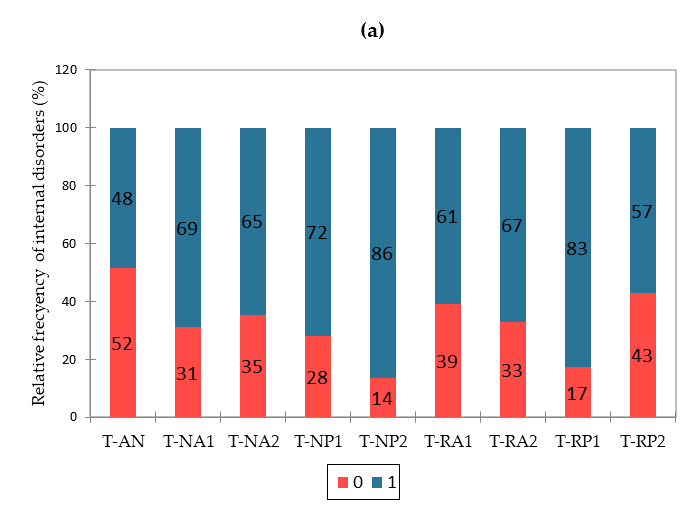 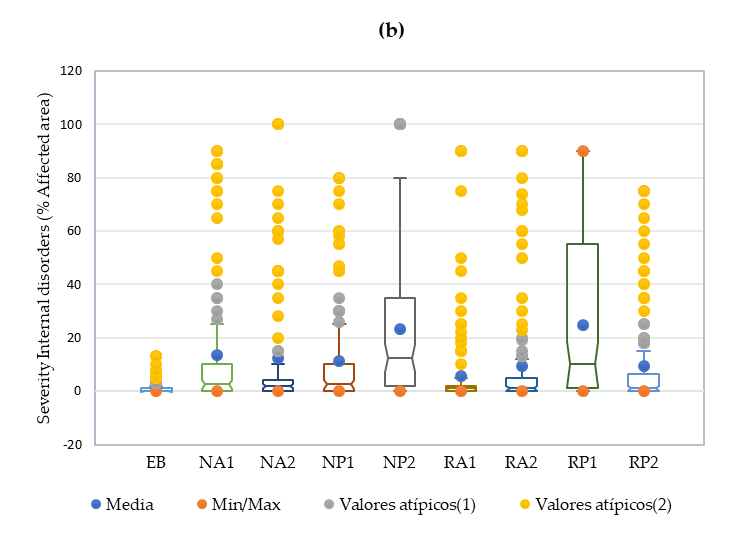 Figure S2.  Percentage of incidence (a) and severity (b) of internal disorders. 0= without disorder, 1= with disorder.  Orchards: EB (El Banco), N (Nápoles), and R (Recuerdo). Nutrient management: BIK (A) and grower (P). Growth cycle: main harvest (1) secondary (2). Table S1.  K proportion test results regarding the incidence of internal disorders (Marascuilo procedure).* Test Chi-square (Observed value) = 46.525 Chi-square (Critical value) = 15.507.For each column, different letters represent significant differences among the orchards (rows) (Test Chi-square (P < 0.05)).Table S2. Kruskal‒Wallis two-tailed test results regarding disorder severity (multiple pairwise comparisons using Dunn's procedure with Bonferroni correction).K (Observed value) = 107.259; K (Critical value) = 15.507.For each column, different letters represent significant differences among the orchards (rows) (P < 0.05).Figure S3.  Logistic regression analysis of internal disorder incidence. Y= internal disorders, X= days to ready to eat (DRTE).  Equation of the model: Pr (Internal disorders=1) = 1 / (1 + exp(-(-1.769863+0.401484*DRTE)))Figure S4. Incidence of internal disorders in avocado: relative frequency in vascular browning (a), stem end rot (b), flesh discoloration (c), flesh bruising (d), flesh rots (e), and body rots (f). Internal disorders. 0= without disorder, 1= with disorder Orchards: EB (El Banco), N (Nápoles), and R (Recuerdo). Nutrient management: BIK (A) and grower (P). Growth cycle: main harvest (1) secondary (2).  Table S3.  K proportion test results regarding the incidence of internal disorders (Marascuilo procedure comparison). For each column, different letters represent significant differences among the orchards (rows) (Test Chi-square (P < 0.05)).Figure S5. Severity of internal disorders through Hass avocado ripening for growing cycle 1 of 2021. Orchard: El Banco (a), Nápoles – grower (b), Nápoles – BIK (c), Recuerdo – grower (d) and Recuerdo – BIK (e).The Red dash line could use as a control limit according to [21] and [22]. The cross and line represent the mean and median, respectively. Days to ready to eat (DRTE).Figure S6. Severity of internal disorders through Hass avocado ripening for growing cycle 2 of 2021. Orchard: El Banco (a), Nápoles – grower (b), Nápoles – BIK (c), Recuerdo – grower (d) and Recuerdo – BIK (e).The Red dash line could use as a control limit according to [21] and [22]. The cross and line represent the mean and median, respectively. Days to ready to eat (DRTE).Table S4. Descriptive statistics of the flesh mineral composition of Hass avocados at the RTE (ready to eat) stage.(SD) Standard deviation, (Max) Maximum, (Min) Minimum. T: treatments. N (nitrogen), P (phosphorus), K (potassium), Ca (calcium), Mg (magnesium), S (sulfur), Fe (iron), Cu (copper), Mn (manganese), Zn (zinc), B (boron). * (%), ** (mg/Kg).SampleProportions *EB0.485 aRP20.571 aRA10.610 a, bNA20.646 a, b, cRA20.670 a, b, cNA10.690 a, b, cNP10.720 a, b, cRP10.828 b, cNP20.865 cSample FrequencyRange sumMean of rangesEB9728776.500 a296.665 aRA110037362.000 a, b373.620 a, bRP29939105.000 a, b395.000 a, bRA210143175.500 b427.480 bNA210042819.000 b428.190 bNP110047225.500 b, c472.255 b, cNA110047408.000 b, c474.080 b, cRP19957396.000 c579.758 cNP210058588.500 c585.885 cSampleVascular browingStem end rotFlesh discolorationFlesh bruisingFlesh rotsBody rotsEB0.371 a0.062 a0.000 a0.103 a, b0.041 a0.010 aRP20.469 a, b0.110 a0.122 a, b0.235 b, c0.082 a, b0.143 a, b, cNA10.500 a, b0.140 a0.130 a, b0.090 a, b0.260 b0.290 cRA10.530 a, b, c0.163 a, b0.170 b, c0.070 a, b0.100 a, b0.060 a, bNP10.570 a b, c0.210 a, b, c0.130 a, b0.090 a, b0.260 b0.170 b, cNA20.580 a b, c0.380 b, c0.032 a, b0.021 a0.063 a, b0.105 a, b, cRA20.590 a b, c0.380 b, c0.030 a, b0.110 a, b0.160 a, b0.180 b, cRP10.667 b, c0.414 c0.170 c0.374 c0.232 b0.172 b, cNP20.760 c0.460 c0.384 a, b0.174 a, b, c0.174 a, b0.128 a, b, cTStatisticsN*P*K*Ca*Mg*S*Fe**Cu**Mn**Zn**B**EBMin0,6920,1051,2480,0430,0880,06127,5525,3707,43015,11249,465EBMax0,8630,1271,5410,0540,0980,07534,7475,9928,30818,30653,318EBMean0,7650,1191,3920,0480,0940,06931,3635,7207,90216,39451,654EBSD0,0660,0090,1140,0040,0040,0052,9150,2640,3841,1271,403NA1Min1,0670,1471,5790,0520,1020,09923,3297,3736,76319,97462,227NA1Max1,3370,2091,9760,0690,1170,12133,0278,5318,08823,21183,096NA1Mean1,1970,1791,7880,0590,1120,11028,8748,0997,61822,23769,135NA1SD0,1110,0260,1720,0060,0060,0093,8960,4030,4791,2487,523NA2Min1,2240,1621,7880,0500,1050,10626,7356,5017,15019,24237,354NA2Max1,3350,1931,9400,0560,1150,12233,1348,3487,90626,30646,420NA2Mean1,2770,1771,8630,0540,1100,11228,6317,1277,68723,85642,993NA2SD0,0450,0100,0630,0020,0040,0062,4540,7480,2802,6673,701NP1Min0,9400,1381,4400,0530,0860,08418,2156,0295,01915,07253,871NP1Max1,1460,1861,7880,0690,1120,11020,8607,5947,04120,20862,736NP1Mean1,0490,1661,6250,0620,0980,09719,7937,0116,12117,36856,951NP1SD0,0940,0210,1310,0060,0110,0120,9410,5670,8511,8573,567NP2Min1,0100,1601,6500,0650,1040,10537,2277,6326,99318,96049,245NP2Max1,1000,1941,8860,0720,1250,12644,3119,9328,98122,46052,445NP2Mean1,0710,1791,7810,0690,1140,11539,6348,8978,04921,28751,116NP2SD0,0350,0140,0860,0030,0080,0082,9730,8470,8961,5761,377RA1Min0,8920,1141,3550,0380,0700,08617,4337,3445,48016,23120,725RA1Max0,9970,1461,6480,0500,0890,11119,9618,6016,40719,84429,794RA1Mean0,9430,1251,4580,0440,0800,09418,5438,0326,10118,21124,462RA1SD0,0410,0110,1180,0040,0080,0091,0150,4800,3301,3493,391RA2Min0,9410,1531,5170,0550,1030,10223,4639,3988,35117,16116,219RA2Max1,0380,1801,7160,0640,1200,12030,84311,5949,96123,22018,061RA2Mean0,9870,1651,6470,0590,1110,11027,69810,6569,17120,68217,147RA2SD0,0420,0120,0730,0040,0060,0072,6450,8380,6692,2030,746RP1Min0,8830,1031,1790,0410,0700,08520,7196,4154,76815,69815,491RP1Max0,9400,1261,5100,0550,0880,09228,2198,6676,88119,16524,962RP1Mean0,9040,1101,3710,0460,0790,08723,9037,7095,67017,78420,412RP1SD0,0210,0090,1160,0050,0070,0033,3220,8890,9251,3283,220RP2Min0,9550,1441,3970,0590,1030,08624,1937,4827,29017,00213,086RP2Max1,0380,1671,4950,0730,1300,11231,8458,9679,19420,60614,453RP2Mean1,0060,1521,4500,0650,1140,09627,5138,2508,15219,00913,981RP2SD0,0330,0090,0420,0060,0100,0093,5250,6170,8761,6160,528